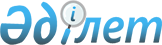 О внесении изменений и дополнений в приказ Министра внутренних дел Республики Казахстан от 22 августа 2014 года № 551 "Об утверждении Правил направления осужденных в учреждения уголовно-исполнительной системы для отбывания наказания"Приказ Министра внутренних дел Республики Казахстан от 31 мая 2023 года № 440. Зарегистрирован в Министерстве юстиции Республики Казахстан 1 июня 2023 года № 32656
      ПРИКАЗЫВАЮ:
      1. Внести в приказ Министра внутренних дел Республики Казахстан от 22 августа 2014 года № 551 "Об утверждении Правил направления осужденных в учреждения уголовно-исполнительной системы для отбывания наказания" (зарегистрирован в Реестре государственной регистрации нормативных правовых актов № 9759) следующие изменения и дополнения:
      В Правилах направления осужденных в учреждения уголовно-исполнительной системы для отбывания наказания, утвержденных указанным приказом:
      пункт 9 исключить;
      пункт 10 изложить в следующей редакции:
      "10. Осужденные к лишению свободы направляются в учреждения в соответствии с приговором или постановлением суда.";
      дополнить пунктом 10-1 следующего содержания:
      "10-1. Для выполнения работ по хозяйственному обслуживанию в учреждениях чрезвычайной или полной безопасности привлекаются впервые осужденные к лишению свободы, которым отбывание наказания назначено в учреждении средней безопасности.
      Направление осужденного в учреждение чрезвычайной или полной безопасности для выполнения работ по хозяйственному обслуживанию осуществляется по согласованию с их начальниками.
      Копия постановления о направлении осужденного в учреждение чрезвычайной или полной безопасности не позднее следующего рабочего дня направляется прокурору.";
      дополнить пунктами 13-1, 13-2 и 13-3 следующего содержания:
      "13-1. В случае невозможности отдельного содержания осужденных женщин – бывших работников судов, правоохранительных и специальных государственных органов, лиц, уполномоченных на осуществление контроля и надзора за поведением осужденных, они направляются в учреждения для содержания осужденных женщин.
      13-2. В учреждения минимальной безопасности, предназначенные для содержания лиц, указанных в пункте 1 части 5 статьи 46 Уголовного кодекса Республики Казахстан (далее - УК) направляются лица, ранее не отбывавшие лишение свободы за совершение умышленных преступлений: осужденные за преступления, совершенные по неосторожности; осужденные за преступления, не связанные с применением насилия, предусмотренные главами 7, 8, 9, 12 и 13 УК; осужденные за преступления, предусмотренные главой 15 УК, в случае полного возмещения ими ущерба, причиненного преступлением; впервые осужденные за совершение умышленного преступления, за которое назначено наказание к лишению свободы на срок до двух лет.
      13-3. В учреждения минимальной безопасности, предназначенные для содержания положительно характеризующихся осужденных, переведенных из учреждений средней и максимальной безопасности в порядке, предусмотренном статьей 96 УИК, также направляются лица, ранее отбывавшие лишение свободы за совершение умышленных преступлений: осужденные за преступления, совершенные по неосторожности; осужденные за преступления, не связанные с применением насилия, предусмотренные главами 7, 8, 9, 12 и 13 УК; осужденные за преступления, предусмотренные главой 15 УК, в случае полного возмещения ими ущерба, причиненного преступлением.".
      2. Комитету уголовно-исполнительной системы Министерства внутренних дел Республики Казахстан в установленном законодательством Республики Казахстан порядке обеспечить:
      государственную регистрацию настоящего приказа в Министерстве юстиции Республики Казахстан;
      размещение настоящего приказа на интернет-ресурсе Министерства внутренних дел Республики Казахстан;
      в течение десяти рабочих дней после государственной регистрации настоящего приказа представление в Юридический департамент Министерства внутренних дел Республики Казахстан сведений об исполнении мероприятий, предусмотренных подпунктами 1) и 2) настоящего пункта.
      3. Контроль за исполнением настоящего приказа возложить на курирующего заместителя министра внутренних дел Республики Казахстан.
      4. Настоящий приказ вводится в действие по истечении десяти календарных дней после дня его первого официального опубликования.
					© 2012. РГП на ПХВ «Институт законодательства и правовой информации Республики Казахстан» Министерства юстиции Республики Казахстан
				
      министр внутреннихдел Республики Казахстан 

М. Ахметжанов
